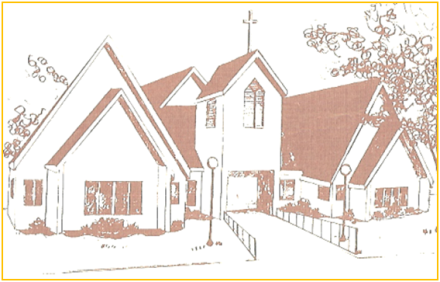 Augsburg Fortress Hymn License SBT003486/ CCLI-Copyright License # 1961276 & Streaming License #20937714Welcome to Worship this morning.  We will be sharing Holy Communion. Communion will be given two ways, you can either come up front and receive from Pastor, or Pastor can commune you, or you can pick up the convenient cup/wafer before the service and receive at your seat.  Reminder: we are videoing “live”.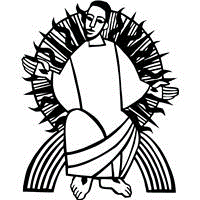 Jeremiah’s promise of the execution of “justice and righteousness in the land” finds ironic fulfillment in the execution of Jesus of Nazareth, the King of the Jews. It appears utterly contradictory that a king should be crucified with a criminal. This victory appears for all the world as humiliating defeat. Yet through the gate of death Jesus opens the door to paradise.For Worship today, 		“Let Us Enter In” (yellow booklet) Prelude 9:15-9:30 "I Love You Lord" (sing 3 times total).I love You, Lord___, And I lift my voice_____ To wor-ship You, O my soul__ rejoice__!  Take joy, my King___, in what You hear:___ May it be a sweet__, sweet sound__ in Your ear_____ (repeat 2x) "As the Deer" As the deer pants for the water  So my soul longs after You  You alone are my heart's desire And I long to worship You.Chorus: You alone are my strength, my shield; To You, alone, may my spirit yield.  You alone are my heart's desire, And I long to worship You.You're my friend and You are my brother  Even tho' You are a King.  I love You more than any other, So much more than an-y-thing.(NO Chorus) I want You more than gold or silver, Only You can sa-tis-fy.  You alone are the real joy giver,  And the ap-ple of my eye.(Chorus)"Give Thanks"Give thanks with a grateful heart  Give to the Holy One  Give thanks because he's given Jesus Christ His Son (Repeat all) And now, let the weak say I am strong  Let the poor say I am rich  Because of what the Lord has done for us (Repeat)Repeat entire song, both the A & B sections, then:Give thanks--give_ thanks--give_ thanks--, give_ thanks--Give thanks!"You Are Holy" You are holy, you are whole.  You are always ever more than we ever understand.  You are always at hand.Blessed are you coming near.  Blessed are you coming here to your church in wine and bread, raised from soil, raised from dead.  You are holy, you are wholeness, you are present.  Let the cosmos praise you, Lord!Sing hosanna in the highest!   Sing hosanna!  Sing hosanna to our God! "I Come with Joy" 1  	I come with joy, a child of God, forgiven, loved, and free, the life of Jesus to recallin love laid down for me, in love laid down for me. 2  	I come with Christians far and near to find, as all are fed, the new community of love in Christ's communion bread, in Christ's communion bread. 3  	As Christ breaks bread and bids us share, each proud division ends.  The love that made us, makes us one, and strangers now are friends, and strangers now are friends. 4  	The Spirit of the risen Christ, unseen, but ever near, is in such friendship better known, alive among us here, alive among us here. 5  	Together met, together bound by all that God has done, we'll go with joy, to give the world the love that makes us one, the love that makes us one. "Welcome Table" 1 	I'm a-goin'-a eat at the welcome table, I'm a-goin'-a eat at the welcome table, some of these days.   	I'm a-goin'-a eat at the welcome table, I'm goin'-a eat at the welcome table, some of these days.2 	I'm a-goin'-a feast on milk and honey, I'm a-goin'-a feast on milk and honey, some of these days.   	I'm a-goin'-a feast on milk and honey, I'm goin'-a feast on milk and honey, some of these days.  3 	I'm a-goin'-a wade 'cross Jordan's river, I'm a-goin'-a wade 'cross Jordan's river, some of these days.   	I'm a-goin'-a wade 'cross Jordan's river, I'm goin'-a wade 'cross Jordan's river, some of these days. Welcome and Announcements					Pastor Brenda Wicklund	Ringing of the Bell and Lighting of Candles Confession of Sins							Pastor Brenda WicklundInvocation “In the name of God our Maker” on pg. 1		“Let Us Enter In”Opening Song: “Come let us worship our God” pg. 1		“Let Us Enter In” Kyrie on pg. 2							“Let Us Enter In”	Song of Praise on page 3						“Let Us Enter In”Salutation on page 3						“Let Us Enter In”Prayer of DayC: O God, our true life, to serve you is freedom, and to know you is unending joy. We worship you, we glorify you, we give thanks to you for your great glory. Abide with us, reign in us, and make this world into a fit habitation for your divine majesty, through Jesus Christ, our Savior and Lord, who lives and reigns with you and the Holy Spirit, one God, now and forever.  Amen.First Lesson: Luke 1:68-7968"Blessed be the Lord God of Israel,
 for he has looked favorably on his people and redeemed them.
 69He has raised up a mighty savior for us
 in the house of his servant David,
 70as he spoke through the mouth of his holy prophets from of old,
 71that we would be saved from our enemies and from the hand of all who hate us.
 72Thus he has shown the mercy promised to our ancestors,
 and has remembered his holy covenant,
 73the oath that he swore to our ancestor Abraham,
 to grant us 74that we, being rescued from the hands of our enemies,
 might serve him without fear, 75in holiness and righteousness
 before him all our days.
 76And you, child, will be called the prophet of the Most High;
 for you will go before the Lord to prepare his ways,
 77to give knowledge of salvation to his people
 by the forgiveness of their sins.
 78By the tender mercy of our God,
 the dawn from on high will break upon us,
 79to give light to those who sit in darkness and in the shadow of death,
 to guide our feet into the way of peace."An early Christian hymn praises the mystery of the political, personal, and mystical Christ, the one who was present at creation and is eternally reigning with God..Second Lesson: Colossians 1:11-2011May you be made strong with all the strength that comes from his glorious power, and may you be prepared to endure everything with patience, while joyfully 12giving thanks to the Father, who has enabled you to share in the inheritance of the saints in the light. 13He has rescued us from the power of darkness and transferred us into the kingdom of his beloved Son, 14in whom we have redemption, the forgiveness of sins.
 15He is the image of the invisible God, the firstborn of all creation; 16for in him all things in heaven and on earth were created, things visible and invisible, whether thrones or dominions or rulers or powers—all things have been created through him and for him. 17He himself is before all things, and in him all things hold together. 18He is the head of the body, the church; he is the beginning, the firstborn from the dead, so that he might come to have first place in everything. 19For in him all the fullness of God was pleased to dwell, 20and through him God was pleased to reconcile to himself all things, whether on earth or in heaven, by making peace through the blood of his cross.Alleluia on pg. 4							“Let Us Enter In”Gospel: Luke 23:33-4333When they came to the place that is called The Skull, they crucified Jesus there with the criminals, one on his right and one on his left. 34⟦Then Jesus said, “Father, forgive them; for they do not know what they are doing.”⟧ And they cast lots to divide his clothing. 35And the people stood by, watching; but the leaders scoffed at him, saying, “He saved others; let him save himself if he is the Messiah of God, his chosen one!” 36The soldiers also mocked him, coming up and offering him sour wine, 37and saying, “If you are the King of the Jews, save yourself!” 38There was also an inscription over him, “This is the King of the Jews.”
 39One of the criminals who were hanged there kept deriding him and saying, “Are you not the Messiah? Save yourself and us!” 40But the other rebuked him, saying, “Do you not fear God, since you are under the same sentence of condemnation? 41And we indeed have been condemned justly, for we are getting what we deserve for our deeds, but this man has done nothing wrong.” 42Then he said, “Jesus, remember me when you come into your kingdom.” 43He replied, “Truly I tell you, today you will be with me in Paradise.”Lord, Listen to Your Children						Red Worship Book 752Lord, listen to your children praying, Lord, send your Spirit in this place; Lord, listen to your children praying, Send us love, send us pow'r, send us grace.Children’s Sermon	“Christ the King”					Pastor Brenda WicklundSermon   	“Today, You will Be with Me”				Pastor Brenda Wicklund     	Song	“Lamb of God” (“Your Only Son”)		Your only Son, no sin to hide,  But you have sent him from your side  To walk upon this guilt-y sodAnd to become the Lamb of God.Chorus: O Lamb of God, sweet Lamb of God, I love the holy Lamb of God.  Oh, wash me in your precious blood, My Jesus Christ, the Lamb of God.Your gift of love, we crucified.  We laughed and scorned him as he died.  The humble king we named a fraudAnd sacrificed the Lamb of God.(Chorus)I was so lost, I should have died,  But you have brought me to your side  To be led by your staff and rod And to be called the Lamb of God(Chorus)Affirmation of Faith on pg. 5						“Let Us Enter In”Prayers for the People of God on page 5					“Let Us Enter In”Offering of tithes and gifts on pg. 6						“Let Us Enter In”Offering Song on pg. 6 							“Let Us Enter In”   Offering Prayer on page 6  							“Let Us Enter In”The Great Thanksgiving on page 7						“Let Us Enter In”Holy, Holy, Holy on page 7							Let Us Enter In”Invitation and Words of Institution on page 8 and 9			“Let Us Enter In”The Prayer of Christ (Lord’s Prayer) on page 9 				“Let Us Enter In”The Distribution of Communion (songs)“We Come to the Hungry Feast” on pg. 8 & 9				“let Us Enter In”		“Lamb of God” on pg. 10							“Let Us Enter In”“Jesus, Remember Me” (3x)						Red Worship Book 616Jesus, remember me when you come into your kingdom.  Jesus, remember me when you come into your kingdom.“You Are Mine”								Red Worship Book 581I will come to you in the silence, I will lift you from all your fear. You will hear my voice, I claim you as my choice.  Be still and know I am here.  I am hope for all who are hopeless, I am eyes for all who long to see.  In the shadows of the night,  I will be your light.  Come and rest in me.Refrain: Do not be afraid, I am with you.  I have called you each by name.  Come and follow me, I will bring you home; I love you and you are mine.I am strength for all the despairing, healing for the ones who dwell in shame.  All the blind will see, the lame will all run free, and all will know my name. Refrain I am the Word that leads all to freedom, I am the peace the world cannot give. I will call your name, embracing all your pain.  Stand up, now walk and live!RefrainCommunion Blessing (when distribution is completed) on page 10	“Let Us Enter In” Post-Communion Canticle (All Sing) on page 10 and 11			“Let Us Enter In” Closing Prayer on page 11							“Let Us Enter In”Blessing on page 11								“Let Us Enter In”Sending Music     “Kyrie”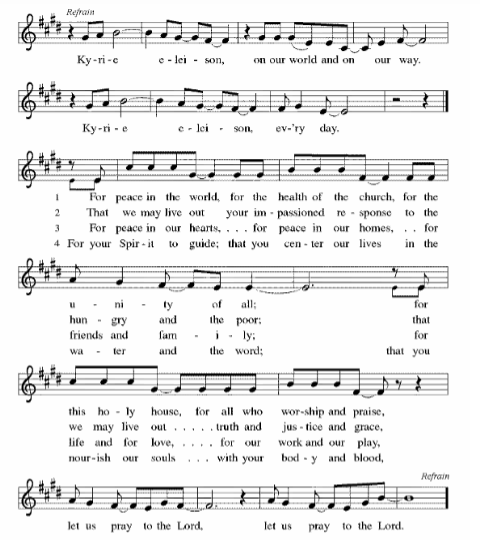 Next Week’s Readings and PsalmFirst Reading					Second ReadingIsaiah 2:1-5					Romans 13:11-14Psalm						GospelPsalm 122					Matthew 24:36-44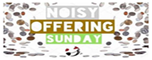 *The Noisy offering for this month is for ELCA World Hunger”, there will be a bowl as you exit the church. **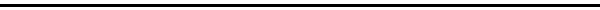 Prayer Concerns and Sympathy~ Judy Oredson, Colleen Volden, Wayne Golly, Jerry Shober, Bradley Fairbanks, Leigha Ness, Kathy Thompson, Lana Jensen, Wally Guptill, Marie Sigler (niece of Virgil and Joyce Seegebarth), Yvonne Guptill, Drew (Mindy’s brother) and Marsha Skoog (friend of Patty Sweeny.) 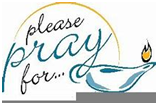 Care facility member ~Dorothy Svendsen.For Health Care Workers, Firefighters, EMT’s, those who serve to protect Policemen and women and military.For world peace.  For our companion synods.     For our missionaries: Jacqueline and Patrick BenckeAnnouncements/CalendarSun.  Youth at Youth Gathering; 8:30 am Coffee Fellowship; Parish nurse checking BP before service; 9:30 am First Word Worship/HC; Church Council following service. Mon.  November Newsletter Deadline; 5:30 pm Winter Painting Party.Tues.  9:30 am Women’s Bible Study; 10 am Pastor Brenda virtual meeting with Dean.Wed.  NO CONFIRMATION, FiA, WORHIP or YOUTH GROUP DUE TO THANKSGIVING.Thurs. Noon- 2 pm Annual Community Thanksgiving Dinner.Sat.   8 pm AA mtg.Sun. 8:30 am Coffee Fellowship; 9:30 am First Sunday of Advent Worship/HC.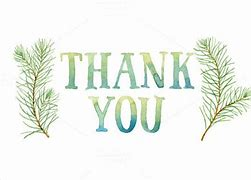 Thank you for the caring support we received duringDon’s recent illness and death.Shirley Terhell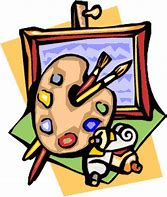 Monday, November 21st at 5:30 pmat First Lutheran ChurchWinter Painting ClassFree Will OfferingWe will have pizza and paint a picture after watching a video.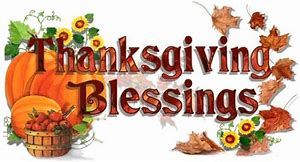 Please join us for our Annual Community Thanksgiving DinnerNoon-2 pm-Thursday, November 24thFirst Lutheran Church-301 Lawler Ave. SouthJoin your community to celebrate this day in the true spirit of Thanksgiving-Turkey and all the trimmings, homemade!    Reservations Appreciated by November 21st(Home delivery and pick-up is also available upon request.)Robin Hendrix – 320-279-0961     	Lois Kunze- 320-384-6399 Everyone Welcome!   GOOD FOOD-GOOD FELLOWSHIP 	First Lutheran will be collecting Toys for Tots through Sunday, December 12th!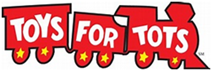 Help make Christmas a happy one for some child by your donation!CHRISTMAS POINSETTIAS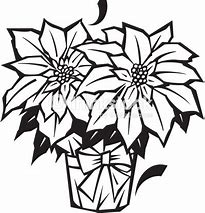 You are invited to make contributions toward the Christmas poinsettias to grace our sanctuary during the Christmas season.We must have all donations by Sunday, December 4th.  Each plant is $10.00You are also invited to share your Christmas poinsettia from home if you wish.  Please have your plant at the church by 9 am Thursday, December 22nd    It’s a good idea to mark your plant with your name so you are sure to get your same plant home with you.  Information for the Christmas bulletin will be taken from this form.  Please complete and be sure to list the exact information you wish to have appear in the bulletin.  Thank you.**Please return this to the office or offering plate by Sunday, December 4th**______  I will bring a Christmas plant for the Sanctuary______  I wish to purchase a plant  ______ In loving memory of ______________________________________________________________In loving honor of___________________________________________________________From:  _____________________________________________Drop your check to First Lutheran Church into the offering plate and be sure to mark it “POINSETTIAS– Altar Guild” on the memo line.  Thank you!!